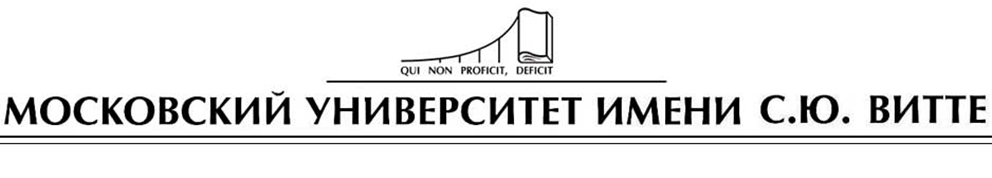 ОТЧЕТ о прохожденииПроизводственной практики /вид практики/Технологическая (проектно-технологическая) практика/тип практики/Студентом (кой) 3 курса факультета Управления____________________________Место прохождения практики: Муниципальное общеобразовательное учреждение «Школа  с. Катравож имени Героя Советского Союза А.М. Зверева»Практика проходила с _________ по _______Дата сдачи отчета _____________________________________Защита с оценкой:________________________Руководитель практики от Университета Пшеничная В.В.Москва, 2019г.СодержаниеВведение…………………………………………………………………….……..3Общая характеристика МОУ «Школа  с. Катравож имени Героя Советского Союза А.М. Зверева»…………………………………………4Характеристика деятельности учреждения…………………………..4Организационная структура учреждения…………………………….6Нормативно-правовая база деятельности МОУ «Школа  с. Катравож имени Героя Советского Союза А.М. Зверева»………………………….8Анализ учебных планов МОУ «Школа  с. Катравож имени Героя Советского Союза А.М. Зверева»………………………………………..10Учебный план начального общего образования…………………….10Учебный план основного общего образования……………………..12Учебный план среднего общего образования……………………….14Работа педагогика психолога в МОУ «Школа  с. Катравож имени Героя Советского Союза А.М. Зверева»………………………………………..16Заключение…………………………………………………………………….…21Список использованных источников…………………………………………...22ВведениеПроизводственная практика (технологическая (проектно-технологическая) практика) обеспечивает последовательность и непрерывность в формировании у студентов общепрофессиональных и профессиональных компетенций. Целью производственной практики (технологической (проектно-технологической) практики) является развитие практических умений и навыков, а также компетенций и накопление опыта на основе имеющихся теоретических знаний в процессе выполнения определенных видов работ в рамках своей профессиональной деятельности.Задачами производственной практики (технологической (проектно-технологической) практики выступают:- эффективное использование имеющихся психолого-педагогических знаний в учебно-воспитательном процессе;- приобретение умений и навыков применения изученных педагогических и психологических методов, средств, приёмов и форм работы в образовательном процессе учреждения;- приобретение практического опыта психолого-педагогической работы и опыта взаимодействия с другими педагогическими работниками;- овладение необходимым набором общепрофессиональных и профессиональных компетенций.Практика проходила в Муниципальном общеобразовательном учреждении «Школа  с. Катравож имени Героя Советского Союза А.М. Зверева»Адрес: 629624 ЯНАО, Приуральский район, с. Катравож, ул. Школьная  д. 1.Характеристика МОУ «Школа  с. Катравож имени Героя Советского Союза А.М. Зверева»Характеристика деятельности учрежденияИстория Катравожской школы-интерната начинается в 1932 году. Тип школы: национальная начальная школа – интернат. Обучение велось на хантыйском языке. В 1937 году построено новое здание школы.Занятия велись на русском и хантыйском языках. В годы Великой Отечественной войны в школе было два класса. В 40 – 50-е годы Катравожская школа – интернат была семилетней. 1963 год – первый выпуск Катравожской восьмилетней школы – 10 учащихся. Все выпускники продолжили дальнейшее образование в Салехарде.В школе обучалось до 300 учащихся. 1977 год в Катравоже построено современное двухэтажное здание восьмилетней школы. В 1982 году Катравожская школа стала средней. В 1984 году построен спортивный зал.В марте 2010 года состоялось торжественное открытие нового здания учебного корпуса школы. В 2012 году школа отметила 80-летний юбилей. Директор школы - Колистратова Ирина Александровна. В 2013 – 2014 учебном году в педагогический состав школы входит 43 педагога. В школе обучается 194 учащихся в 14 классах – комплектах, из них 33 – воспитанники интерната (дети из п. Пельвож, тундры), коренной национальности – 163 учащихся.Учредителем Учреждения является муниципальное образование Приуральский район Функции учредителя выполняет Управление образования Администрации МО Приуральский район Адрес: 629620, Россия, Ямало-Ненецкий автономный округ, Приуральский район, пер. Школьный, дом 2; тел./факс (34993) 22211;На сегодняшний день обучение в школе ведется в учебном корпусе, рассчитанном на 160 мест общей полезной площадью 3811 м² и включает в себя:- пищеблок со столовой на 64 посадочных места,- актовый зал на 150 мест,- библиотеку,- психолого-логопедический и медицинский блоки,- физкультурно-оздоровительный комплекс общей площадью 1 тысяча 200 м² состоящий из спортивного зала 570 м², тренажерного зала, раздевалок, душевых комнат и технических помещений.Имеются 16 учебных кабинетов, в числе которых лингафонный и компьютерный классы.  Школа оснащена современным учебно-методическим оборудованием: интерактивными досками, мультипроекторами. В начальной школе имеется два мобильных класса (для учащихся 2 и 3 классов), в кабинете информатики в 2013 году приобретен мультимедийный комплекс. Имеется специализированные кабинеты физики и химии, которые оснащены лабораторными комплектами.Средства обучения и воспитания — это объекты, созданные человеком, а также предметы естественной природы, используемые в образовательном процессе в качестве носителей учебной информации и инструмента деятельности педагога и обучающихся для достижения поставленных целей обучения, воспитания и развития. Виды средств обучения и воспитания, используемые в МОУ Школа с.Катравож:- Печатные (учебники и учебные пособия, книги для чтения, хрестоматии, рабочие тетради, атласы, раздаточный материал).Обеспеченность учебниками в 2017/2018 уч. году составила 100%:- Электронные образовательные ресурсы (образовательные мультимедийные учебники, сетевые образовательные ресурсы, мультимедийные универсальные энциклопедии).Доступ к интернет ресурсам разрешен строго в соответствии с законом № 114-ФЗ «О противодействии экстремистской деятельности» от 25.07.2002.   - Аудиовизуальные;- Наглядные плоскостные (плакаты, карты настенные, иллюстрации настенные, магнитные доски);- Демонстрационные (гербарии, муляжи, макеты, стенды, модели в разрезе, модели демонстрационные);- Учебные приборы (кабинет физики, химии, биологии) ;- Тренажеры и спортивное оборудование.Принципы использования:- учет возрастных и психологических особенностей обучающихся;- гармоничное использование разнообразных средств обучения: традиционных и современных для комплексного, целенаправленного воздействия на эмоции, сознание, поведение ребёнка через визуальную, аудиальную, кинестетическую системы восприятия в образовательных целях;- учет дидактических целей и принципов дидактики (принципа наглядности, доступности и т.д.);- сотворчество педагога и обучающегося;- приоритет правил безопасности в использовании средств обучения.Организационная структура учрежденияОрганизационная структура МОУ «Школа  с. Катравож имени Героя Советского Союза А.М. Зверева» на рисунке 1.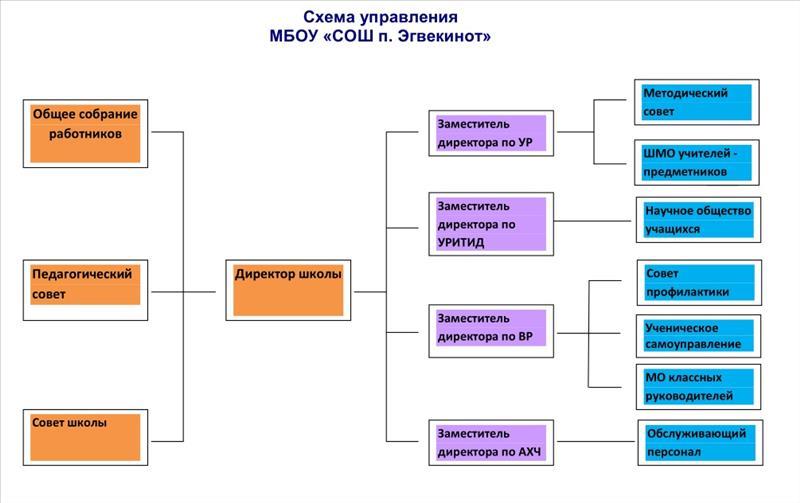 Рисунок 1 - Организационная структура МОУ «Школа  с. Катравож имени Героя Советского Союза А.М. Зверева»Управление Учреждением осуществляется в соответствии с федеральными законами, иными нормативными правовыми актами и Уставом на основе сочетания принципов единоначалия и коллегиальности. Единоличным исполнительным органом Учреждения является руководитель, который осуществляет текущее руководство деятельностью Учреждения. Органами и формами коллегиального управления и самоуправления в Учреждении являются: - общее собрание работников Учреждения; - педагогический совет; - совет школы. В Учреждении в целях развития и совершенствования образовательной деятельности также могут создаваться и действовать следующие формы самоорганизации педагогов образовательного процесса: методический совет, методические объединения педагогов. Нормативно-правовая база деятельности МОУ «Школа  с. Катравож имени Героя Советского Союза А.М. Зверева»Нормативно-правовые документы, регламентирующие образовательную деятельность МОУ «Школа  с. Катравож имени Героя Советского Союза А.М. Зверева»:Положение о рабочей программе учебного предмета (курса, дисциплины, модуля);Положение об организации индивидуального обучения на дому детей с ограниченными возможностями здоровья;Положение о сетевой форме реализации образовательных программ;Положение о профильных классах МОУ «Школа  с. Катравож имени Героя Советского Союза А.М. Зверева»;Положение о классе с углубленным изучением отдельных учебных предметов;Положение о текущем контроле успеваемости и промежуточной аттестации обучающихся в МОУ «Школа  с. Катравож имени Героя Советского Союза А.М. Зверева»;Положение о внеурочной деятельности МОУ «Школа  с. Катравож имени Героя Советского Союза А.М. Зверева»;Положение об установлении единых требований к одежде обучающихся МОУ «Школа  с. Катравож имени Героя Советского Союза А.М. Зверева».Нормативно-правовые документы, регламентирующие права и обязанности участников образовательного процесса МОУ «Школа  с. Катравож имени Героя Советского Союза А.М. Зверева»:Федеральный закона от 29.12.2012 № 273-ФЗ «Об образовании в Российской Федерации»;Устав муниципального бюджетного общеобразовательного учреждения МОУ «Школа  с. Катравож имени Героя Советского Союза А.М. Зверева»;Лицензия на осуществление образовательной деятельности;Коллективный договор;Должностные инструкции работников;Режим занятий обучающихся;Правила приема граждан для обучения по основным общеобразовательным программам;Положение о порядке перевода, отчисления обучающихся из МОУ «Школа  с. Катравож имени Героя Советского Союза А.М. Зверева»;Правила внутреннего распорядка обучающихся;Правила внутреннего трудового распорядка работников;Положение о защите персональных данных обучающихся, работников;Положение о профессиональной этике работников;Положение о комиссии по урегулированию споров межу участниками образовательных отношений;Положение о порядке доступа педагогов к информационно-телекоммуникационным сетям и базам данных, учебным и методическим материалам, музейным фондам, материально-техническим средствам;Положение о порядке проведения аттестации педагогических работников в целях подтверждения соответствия педагогических работников занимаемым ими должностям.Анализ учебных планов МОУ «Школа  с. Катравож имени Героя Советского Союза А.М. Зверева»3.1 Учебный план начального общего образованияУчебный план начального общего образования (далее – учебный план) муниципального общеобразовательного учреждения «Школа с. Катравож имени Героя Советского Союза А.М. Зверева» (далее – МОУ Школа с. Катравож) на 2019-2020 учебный год определяет перечень, трудоемкость, последовательность и распределение по периодам обучения учебных предметов, формы промежуточной аттестации обучающихся.В процессе освоения общеобразовательной программы начального общего образования решаются следующие задачи:  повышение мотивации обучающихся;  создание условий для своевременного выявления и коррекции пробелов в развитии обучающихся для предупреждения неуспешности при освоении программ начального общего образования;  обеспечение выполнения требований ФГОС НОО. Согласно ФГОС ООО учебный план включает две части:  обязательная часть;  часть, формируемая участниками образовательных отношений.Особенностями учебного плана МОУ Школа с.Катравож являются:  построение содержания с учетом контингента обучающихся (национальный состав – дети из числа коренных малочисленных народов Севера), направленность на сохранение традиций и культуры коренных малочисленных народов Севера;  учет невысокого уровня мотивации обучающихся, проживающих в национальных поселках, связанный в основном с низким социальным статусом семей, их ориентированностью на ведение традиционного образа жизни;  учет традиций, сложившихся в селе – активное занятие физической культурой и спортом, востребованность занятий различными видами спорта.Итогом освоения образовательной программы начального общего образования обучающимися 2-4 классов является промежуточная аттестация, которая проводится в сроки, установленные годовым календарным учебным графиком работы МОУ Школа с. Катравож, в формах и в порядке установленных Положением о проведении промежуточной аттестации обучающихся и осуществления текущего контроля их успеваемости, порядке перевода обучающихся в следующий класс в МОУ Школа с.Катравож, утвержденного приказом по школе от 04.09.2017 года №327/01-од. Промежуточная аттестация обучающихся в МОУ Школа с. Катравож проводится по всем учебным предметам, курсам, дисциплинам учебного плана. Максимальная нагрузка обучающихся соответствует нормативам, обозначенным в Постановлении Главного государственного санитарного врача РФ от 29 декабря 2010 г. №189 «Об утверждении СанПиН 2.4.2.2821-10 «Санитарно-эпидемиологические требования к условиям и организации обучения в общеобразовательных учреждениях» реализующих программы общего образования применительно:  к 5-дневному режиму работы в 1 классе;  к 6-дневному режиму работы во 2 – 4 классах.Обучение во 2-4 классах ведётся в соответствии с УМК «Перспектива», в 1 классе в соответствии с УМК «Школа России» начиная с 2019-2020 учебного года. Обязательная часть учебного плана определяет состав учебных предметов обязательных предметных областей. Учебный план основного общего образованияУчебный план основного общего образования (далее – учебный план) муниципального общеобразовательного учреждения «Школа с. Катравож имени Героя Советского Союза А.М. Зверева» (далее – МОУ Школа с. Катравож) на 2019-2020 учебный год обеспечивает введение в действие и реализацию требований Стандарта, определяет общий объем нагрузки и максимальный объем аудиторной нагрузки обучающихся, состав и структуру обязательных предметных областей и состав учебных предметов по обязательным предметным областям.Цели, реализуемые в рамках ФГОС, представляются в виде системы ключевых задач, отражающих основные направления:  личностное развитие – развитие индивидуальных нравственных, эмоциональных, эстетических и физических ценностных ориентаций и качеств, а также развитие интеллектуальных качеств личности, овладение методологией познания, стратегиями и способами учения, самообразования и саморегуляции;  социальное развитие – воспитание гражданских, демократических и патриотических убеждений, освоение социальных практик, формирование способности и готовности принимать ответственные решения, делать осознанный выбор, сотрудничать и свободно общаться на русском, родном и иностранных языках;  общекультурное развитие – освоение основ наук, основ отечественной и мировой культуры. Согласно ФГОС ООО учебный план включает две части:  обязательная часть;  часть, формируемая участниками образовательных отношений.Особенностями учебного плана МОУ Школа с.Катравож являются:  построение содержания с учетом контингента обучающихся (национальный состав – дети из числа коренных малочисленных народов Севера), направленность на сохранение традиций и культуры коренных малочисленных народов Севера;  учет невысокого уровня мотивации обучающихся, проживающих в национальных поселках, связанный в основном с низким социальным статусом семей, их ориентированностью на ведение традиционного образа жизни;  учет традиций, сложившихся в селе – активное занятие физической культурой и спортом, востребованность занятий различными видами спорта.Итогом освоения образовательной программы основного общего образования обучающимися 5-8 классов является промежуточная аттестация, которая проводится в сроки, установленные годовым календарным учебным графиком работы МОУ Школа с. Катравож, в формах и в порядке установленных Положением о проведении промежуточной аттестации обучающихся и осуществления текущего контроля их успеваемости, порядке перевода обучающихся в следующий класс в МОУ Школа с.Катравож, утвержденного приказом по школе от 04.09.2017 года №327/01-од. Промежуточная аттестация обучающихся в МОУ Школа с. Катравож проводится по всем учебным предметам и курсам учебного плана. Дифференцированный зачет по предмету «информатика» заключается в выполнении теоретической части в форме тестирования (допускается использование компьютерного тестирования, созданного посредством тестовых оболочек, например, MyTestX) и практической части с использованием программ, изучаемых в рамках учебной программы в соответствующем классе.3.3 Учебный план среднего общего образованияУчебный план обеспечивает выполнение гигиенических требований к режиму образовательного процесса, установленных Постановлением Главного государственного санитарного врача РФ от 29 декабря 2010 г. №189 «Об утверждении СанПиН 2.4.2.2821-10 «Санитарно-эпидемиологические требования к условиям и организации обучения в общеобразовательных учреждениях» и предусматривает продолжительность учебного года 34 учебные недели в 11 классе.Максимальная нагрузка обучающихся соответствует нормативам, обозначенным в Постановлении Главного государственного санитарного врача РФ от 29 декабря 2010 г. №189 «Об утверждении СанПиН 2.4.2.2821-10 «Санитарно-эпидемиологические требования к условиям и организации обучения в общеобразовательных учреждениях» реализующих программы общего образования применительно к 6-дневному режиму работы в 11 классе.Школа работает в режиме «школа полного дня»:  первая половина дня – уроки по предметам учебного плана в соответствии с расписанием учебных занятий;  вторая половина дня – индивидуальные занятия, занятия в объединениях дополнительного образования, в рамках внеурочной деятельности, мероприятия по внеклассной работе. Освоение обучающимися основной образовательной программы среднего общего образования (11 класс) завершается обязательной государственной итоговой аттестацией обучающихся, освоивших основную образовательную программу среднего общего образования, которая проводится по окончании 11 класса в соответствии с Порядком проведения государственной итоговой аттестации по образовательным программам среднего общего образования, утвержденным Министерством просвещения РФ.Информация о государственной итоговой аттестацией обучающихся, освоивших основную образовательную программу среднего общего образования (перечень учебных предметов, курсов, дисциплин (модулей), форма, сроки проведения) доводится до обучающихся и их родителей (законных представителей) в течение текущего учебного года. Информация доводится посредством размещения на информационном стенде, на официальном сайте школы, в АИС «СГ.О», а также проведением классно-родительских собраний с фиксированием в листах ознакомления.В процессе освоения общеобразовательной программы среднего общего образования решаются следующие задачи:  достижение уровня социальной, общекультурной и коммуникативной компетентности в различных областях знания; обучение по направлению «оборонно-спортивный профиль»;  подготовка обучающихся к государственной итоговой аттестации и дальнейшему успешному освоению программ профессионального образования.Работа педагогика психолога в МОУ «Школа  с. Катравож имени Героя Советского Союза А.М. Зверева»Структура социально-психологической службы МОУ «Школа  с. Катравож имени Героя Советского Союза А.М. Зверева» на рисунке 2.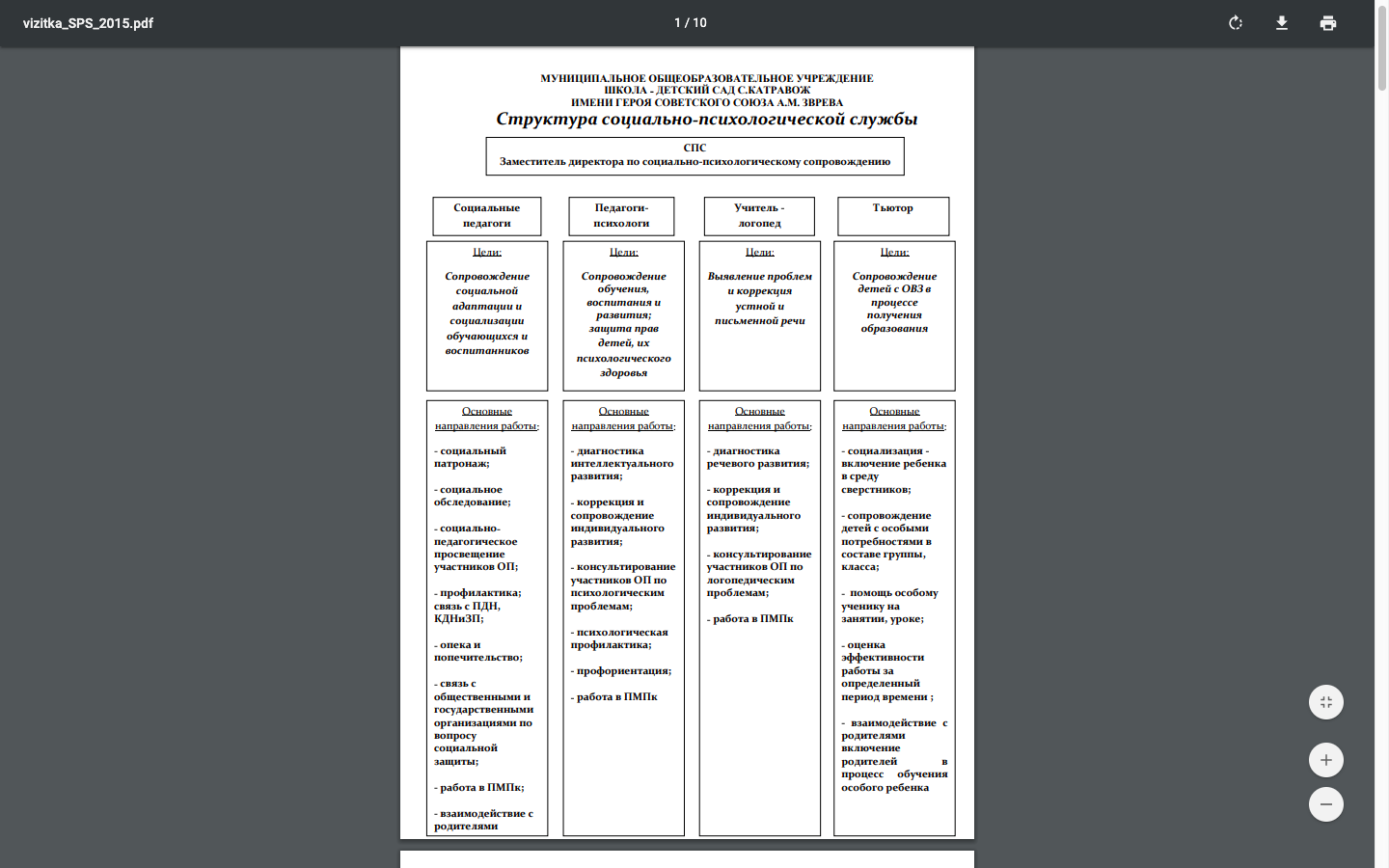 Рисунок 2 - Структура социально-психологической службы МОУ «Школа  с. Катравож имени Героя Советского Союза А.М. Зверева»Социально-психологическая служба в представленном составе сформирована 01.09.2014 года из специалистов с высшим профессиональным психолого-педагогическим, социальнопедагогическим, дефектологическим образованием. В состав службы входят: один заместитель директора по СПС, два педагога-психолога, два социальных педагога, один учитель-логопед, один тьютор.Основная цель психолого-педагогического, социальнопедагогического, медико-социального сопровождения в МОУ Школа с.Катравож – обеспечение развития ребенка в соответствии с нормами развития для каждого возрастного периода. Под сопровождением понимается взаимодействие сопровождающего и сопровождаемого, направленное на эффективное разрешение проблемных ситуаций. Сопровождаемые, как носители проблем и ответственные за их решения, это: - ребенок; - группа детей; - ближайшее окружение ребенка; - родители; педагоги; - специалисты системы образования; - образовательное учреждение; - органы управления образованием; - специалисты различных учреждений. Этапы процесса сопровождения: 1. Квалифицированная диагностика проблемной ситуации. 2. Информационный поиск методов, служб и специалистов, которые могут помочь. 3. Обсуждение вопросов решения проблемы со всеми заинтересованными сторонами и выбор целесообразного пути решения.Результатом процесса сопровождения является: - активизация потенциала сопровождаемого; - обучение сопровождаемого методам решения проблем; - оказание экстренной помощи в кризисных ситуациях; - предупреждение возникновения проблемных ситуаций. Виды психолого-педагогического и медико-социального сопровождения в школе: - индивидуально ориентированное сопровождение – выявление детей «групп риска»;- системно ориентированное сопровождение – участие в проектировании безопасной образовательной среды.Кабинет психолога представляет собой помещение 15 м 2, предназначенное для приема индивидуальный занятий и хранения картотеки (инструментария, документации). Кабинет психолога эстетически оформлен. Стены и мебель окрашены в теплые тона.Стандартное помещение класса предполагает разделить на несколько зон, соответствующих функциональному назначению. Это зона первичного приема и беседы с клиентом, консультативная зона, зона игровой терапии, зона релаксации и снятия психолого-эмоционального напряжения.- Зона первичного приема. Она оснащается рабочим столом и шкафом (методический материал по диагностике и коррекционно-развивающий материал), картотекой с данными ребенка и результатами их обследования.- Зона консультативной работы. Сюда входит журнальный столик, два кресла, диван, а также в этой зоне должен быть неяркий свет.-Зона игровой терапии. Эту зону составляет мягкое покрытие пола, передвижная мягкая мебель, дидактические и развивающие игры, поделочные материалы.-Зона релаксации и снятия психолого-эмоционального напряжения. Это зона находится на втором этаже коррекционного учреждения. Представляет собой комнату около 15 м 2. Эту зону составляет сухой бассейн, мячи, тактильные мячи, мягкие игрушки, светильник "Павлиний хвост", сенсорное оборудование, удобное расположение мягкой мебели (пуфики, коврики, маты), - все это предназначено для релаксации и снятия мышечного напряжения.В ходе практики была проанализирована программа «Развитие психомоторики и сенсорных процессов» МОУ «Школа  с. Катравож имени Героя Советского Союза А.М. Зверева» - 1а класс.Программа курса коррекционных занятий «Развитие психомоторики и сенсорных процессов» имеет своей целью: на основе создания оптимальных условий познания ребенком каждого объекта в совокупности сенсорных свойств, качеств, признаков дать правильное многогранное полифункциональное представление об окружающей действительности, способствующее оптимизации психического развития ребенка и более эффективной социализации его в обществе. Достижение цели предусматривает решение ряда задач, основная из которых следующая: обогащение чувственного познавательного опыта на основе формирования умений наблюдать, сравнивать, выделять существенные признаки предметов и явлений и отражать их в речи, нацеленное на развитие психических процессов памяти, мышления, речи, воображения. Задачи:  формирование на основе активизации работы всех органов чувств адекватного восприятия явлений и объектов окружающей действительности в совокупности их свойств;  коррекция недостатков познавательной деятельности детей путем систематического и целенаправленного воспитания у них полноценного восприятия формы, конструкции, величины, цвета, особых свойств предметов, их положения в пространстве;  формирование пространственно-временных ориентировок;  развитие слухоголосовых координаций;  формирование способности эстетически воспринимать окружающий мир во всем многообразии свойств и признаков его объектов (цветов, вкусов, запахов, звуков, ритмов);  совершенствование сенсорно-перцептивной деятельности;  обогащение словарного запаса детей на основе использования соответствующей терминологии;  исправление недостатков моторики, совершенствование зрительно-двигательной координации;  формирование точности и целенаправленности движений и действий. Коррекционные индивидуальные занятия проводятся по расписанию 2 занятия в неделю. Срок реализации программы – 1 учебный год, т.е. 66 учебных недель.ЗаключениеВ процессе прохождения производственной (технологической) практики, мною была проанализирована деятельность МОУ «Школа  с. Катравож имени Героя Советского Союза А.М. Зверева».Были закреплены устойчивые знания, умения и навыки, полученных магистрантами в процессе изучения дисциплин.В ходе прохождения производственной (технологической) практики, никаких недостатков не было выявлено.Данная производственной (технологической) практика является хорошим практическим опытом для дальнейшей самостоятельной деятельности. За время пройденной практики я познакомилась с новыми интересными фактами. Закрепила свои теоретические знания, лучше ознакомилась со своей профессией, а также данный опыт послужит хорошей ступенькой в моей дальнейшей карьерной лестнице.Список литературыФедеральный закон «Об образовании в Российской Федерации» от 29.12.2012 N 273-ФЗ (ред. от 03.08.2018);Алешина Ю.Е.Индивидуальное и семейное психологическое консультирование. Изд. 2-е. / Ю.Е.Алешина. - М.: Независимая фирма «Класс», 2000. – 208 с.Добрович А. Б. Воспитателю о психологии и психогигиене общения. - М., Просвещение. 2007Дубровина И.В., Божович Е.Д. Психологическая наука и психологическая практика. // Вопросы психологии. №4, 2003. - 168 с.Елизаров А.Н. Основы индивидуального и семейного психологического консультирования: Учебное пособие / А.Н.Елизаров. – М.: Ось-89, 2003. – 336 с. Истратова О.Н. Справочник психолога начальной школы / О.Н.Истратова, Т.В.Эксакусто. – Ростов н/д: Феникс, 2004. – 448 с.Лидерс А. Г. Психологический тренинг с подростками. - М., Издательский центр "Академия". 2001Теория и практика профилактики безнадзорности и правонарушений несовершеннолетних./ авт.-сост. В.В. Зикратов, С.Г. Четверных. // Сборник научно-методических материалов: Издание 3-е, испр. И дополн., Барнаул, 2007 г., 354 с.